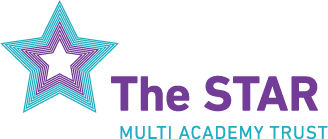 APPLICATION FORM FOR A SUPPORT STAFF POSTPlease refer to the STAR Multi-Academy Trust Recruitment & Selection Policy and the Recruitment Privacy Notice for how the Trust uses your information, available on the STARMAT website https://web.starmat.uk/vacancies/Please complete all the information as it is required for shortlisting and clearance purposes.Please complete electronically or print form using black ink.PERSONAL DETAILSIf Yes, please specify dates:Date:  From (Month/YYYY)               Date:  To (Month/YYYY)EDUCATION AND QUALIFICATIONSPlease provide details of any gaps in your employment history when you have not been in education, training or employment. Please list dates (Month/YYYY) and the reason (i.e. Travel, Parental leave etc..)PRESENT OR MOST RECENT EMPLOYMENTPREVIOUS EMPLOYMENT (most recent first – please take care not to leave any gaps)REFERENCESDECLARATIONS AND CONSENTSIf yes, please details any reasonable adjustments that you would require if you were selected for interview /assessment event:Are there any dates on which you would not be available for interview in the near future?Please state the date on which you could take up duty if appointed:Do you hold a current driving licence?                                Yes     ☐             No   ☐Driving Licence No.:What type of licence is it?       Paper / Photo                                                Full / Provisional / HGV / PSVDo you have use of a car?                                                   Yes     ☐             No   ☐I declare that the information contained in this application form is correct and understand that the School will request to see proof of qualifications at the time of interview.INFORMATION IN SUPPORT OF YOUR APPLICATION
I confirm that the information I have provided is true and accurate and understand that knowingly to make a false statement for this purpose may be a criminal offence.  I am not on the Children’s Barred List, disqualified from working with children or young people, or subject to sanctions imposed by a regulatory body. I have no convictions, or cautions (or have provided details of these as instructed above).Signature:							Date:(Type your name here if submitting electronically)POST TITLE:SCHOOL/STAR MAT CENTRAL:Surname:       Forenames:       Address:Length of time at this address:TelephoneHome:                                 Mobile: Email address:                             Please ☒ preferred contact method National Insurance Number:Postcode:TelephoneHome:                                 Mobile: Email address:                             Please ☒ preferred contact method National Insurance Number:Please state where you saw the job advertised:Are there any restrictions to your residence in the UK which might affect your right to take up employment in the UK?Are there any restrictions to your residence in the UK which might affect your right to take up employment in the UK?Are there any restrictions to your residence in the UK which might affect your right to take up employment in the UK?Are there any restrictions to your residence in the UK which might affect your right to take up employment in the UK?Are there any restrictions to your residence in the UK which might affect your right to take up employment in the UK?Are there any restrictions to your residence in the UK which might affect your right to take up employment in the UK?Are there any restrictions to your residence in the UK which might affect your right to take up employment in the UK?Are there any restrictions to your residence in the UK which might affect your right to take up employment in the UK?Are there any restrictions to your residence in the UK which might affect your right to take up employment in the UK?Are there any restrictions to your residence in the UK which might affect your right to take up employment in the UK?Are there any restrictions to your residence in the UK which might affect your right to take up employment in the UK?Are there any restrictions to your residence in the UK which might affect your right to take up employment in the UK?Yes☐No☐☐If yes, please provide details:If yes, please provide details:If yes, please provide details:If yes, please provide details:If yes, please provide details:If yes, please provide details:If yes, please provide details:If yes, please provide details:If yes, please provide details:If yes, please provide details:If yes, please provide details:If yes, please provide details:If you are successful in your application would you require a work permit prior to taking up employment?If you are successful in your application would you require a work permit prior to taking up employment?If you are successful in your application would you require a work permit prior to taking up employment?If you are successful in your application would you require a work permit prior to taking up employment?If you are successful in your application would you require a work permit prior to taking up employment?If you are successful in your application would you require a work permit prior to taking up employment?If you are successful in your application would you require a work permit prior to taking up employment?If you are successful in your application would you require a work permit prior to taking up employment?If you are successful in your application would you require a work permit prior to taking up employment?If you are successful in your application would you require a work permit prior to taking up employment?If you are successful in your application would you require a work permit prior to taking up employment?If you are successful in your application would you require a work permit prior to taking up employment?Yes☐NoNo☐High School:From/To (mm/yyyy):High School:From/To (mm/yyyy):High School:From/To (mm/yyyy):High School:From/To (mm/yyyy):SubjectQualificationGradeYear ObtainedIf you went to a Further Education/Vocational/Professional Provider, where did you attend and when (from/to mm/yyyy):If you went to a Further Education/Vocational/Professional Provider, where did you attend and when (from/to mm/yyyy):If you went to a Further Education/Vocational/Professional Provider, where did you attend and when (from/to mm/yyyy):If you went to a Further Education/Vocational/Professional Provider, where did you attend and when (from/to mm/yyyy):SubjectQualificationGradeYear ObtainedQualifications currently being studied:Qualifications currently being studied:Qualifications currently being studied:Method of studyLevelExamination dateMembership of Professional BodiesMembership of Professional BodiesMembership of Professional BodiesMembership of Professional BodiesMembership of Professional BodiesInstituteGrade of Membership,Membership NumberEnrolmentdateExaminationdateExpiry dateName of Employer:        Name of Employer:        Name of Employer:        Name of Employer:        Name of Employer:        Name of Employer:        Name of Employer:        Name of Employer:        Address:Post held:Post held:Grade:Date of Appointment:Date of Appointment:Date of Appointment:Date of Appointment:Salary:Notice required:Notice required:Notice required:Telephone No:Telephone No:Leave date( if applicable)Leave date( if applicable)Leave date( if applicable)Reason for Leaving ( if applicable)Reason for Leaving ( if applicable)Dates(month/year)Employers Name and addressPosition Held/GradeReason for LeavingWherever possible references should relate to current or previous employment or alternatively work experience. One referee MUST be from your current or most recent employer OR if in school, college or just completed education, one referee must be from school/college (the application will not be pursued without two referees supplied).  We reserve the right to request an alternative referee if that is deemed inappropriate.Wherever possible references should relate to current or previous employment or alternatively work experience. One referee MUST be from your current or most recent employer OR if in school, college or just completed education, one referee must be from school/college (the application will not be pursued without two referees supplied).  We reserve the right to request an alternative referee if that is deemed inappropriate.Wherever possible references should relate to current or previous employment or alternatively work experience. One referee MUST be from your current or most recent employer OR if in school, college or just completed education, one referee must be from school/college (the application will not be pursued without two referees supplied).  We reserve the right to request an alternative referee if that is deemed inappropriate.Wherever possible references should relate to current or previous employment or alternatively work experience. One referee MUST be from your current or most recent employer OR if in school, college or just completed education, one referee must be from school/college (the application will not be pursued without two referees supplied).  We reserve the right to request an alternative referee if that is deemed inappropriate.Name:Name:Address:Address:Tel No:Tel No:e-mail:e-mail:Job Title:Job Title:I give/  ☐  I do not give/ ☐ 
permission to take up my references prior to an interview, should I be shortlisted.(check box as appropriate)I give/  ☐  I do not give/ ☐ 
permission to take up my references prior to an interview, should I be shortlisted.(check box as appropriate)I give/  ☐  I do not give/ ☐ permission to take up my references prior to an interview, should I be shortlisted.(check box as appropriate)I give/  ☐  I do not give/ ☐ permission to take up my references prior to an interview, should I be shortlisted.(check box as appropriate)Do you consider yourself to have a disability?Yes☐No☐Are you related to any member of senior office within the Trust or to any governors at the school?If yes, please provide details:Yes☐No☐If yes, please give name(s) and relationship. I understand that canvassing of any member of the Governing Body will lead to the disqualification of the candidate concerned.Has any previous employer expressed concerns and/or taken any action,  whether informal / formal ( including suspension from duty) on the following (including any investigations or actions taken by your professional body):Capability /Performance                                 Yes     ☐             No  ☐Please provide details:Disciplinary                                                       Yes ☐                No  ☐Please provide details:I consent to the STAR MAT recording and processing the information detailed in this application. The STAR MAT will comply with their obligation under the General Data Protection Regulations 2018.Please note that appointment to this post will be subject to medical clearance, satisfactory references and satisfactory Enhanced DBS Check.It is the STAR MAT’s policy to require all applicants for employment to disclose convictions or cautions (excluding youth cautions, reprimands or warnings) that are not ‘protected’ as defined by the Ministry of Justice.In addition, the job you are applying for is exempt from the provisions of the Rehabilitation of Offenders Act 1974 (Exceptions) Order 1975 (2013 and 2020) which requires you to disclose all spent convictions and cautions except those which are ‘protected’ under Police Act 1997 – Part V and the amendments to the Exceptions Order 1975 (2013 and 2020) and are not subject to disclosure to employers on DBS certificates and cannot be taken into account.The STAR MAT is also required to carry out a DBS check in order to determine your suitability for the role.In accordance with the provisions of The Childcare Act 2006 and The Childcare (Disqualification) Regulations 2009 and Childcare (Early Years Provision Free of Charge) (Extended Entitlement) (Amendment) Regulations 2018, there is a requirement on some staff in educational settings to disclose relevant information. This requirement will apply to your application if the post you are applying for is in an Early Years setting with children (from birth until 1 September following a child’s fifth birthday) or Later Years childcare (children above reception age but who have not attained the age of 8) in nursery, primary or secondary school settings, or if you are directly concerned with the management of such childcare.The information you give will be treated as strictly confidential. Disclosure of a conviction, caution, bind-over order, warning or reprimand will not automatically disqualify you from consideration. Any offence will only be taken into consideration if it is one which would make you unsuitable for the type of work you are applying for. However, offences relating to children may make you unsuitable since this is a “regulated position” under the Criminal Justice & Courts Services Act 2000.Shortlisted candidates will be asked to provide details of all unspent convictions and those that would not be filtered, prior to date of the interview.  You may be asked for further information relating to this during the recruitment process.       Please ensure that you have carefully read the recruitment pack for the role that you are applying for. In this section you are required to detail how your skills, knowledge and experience evidence that you meet the requirements for this post.  NB. You may have been asked by the Headteacher to address a specific question for this role.This section should not exceed the equivalent of two sides of A4 size 12 Arial font.